晚上11:45 S1-6 新市場錦標晚上11:45 S1-6 新市場錦標晚上11:45 S1-6 新市場錦標晚上11:45 S1-6 新市場錦標[ ] 現時國際評分註：F/CF/EvensF/JF – 大熱B - 戴眼罩CP –戴羊毛面箍H - 戴頭罩P -戴防沙眼罩TT –  綁繫舌帶V - 戴開縫眼罩S1-6晚上11:45香港時間(6.5.2017)(當地時間 下午4:45 )(6.5.2017)新市場錦標 (表列賽)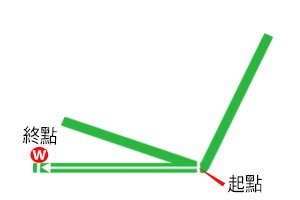 英國新市場馬場 - 草地 - 2000米 (直路)三歲雄馬及閹馬。配磅︰126磅。加磅︰於2016年8月31日後，曾勝出表列賽3磅；曾勝出分級賽5磅。總獎金 (英鎊) £40,000冠軍 £22,684，亞軍 £8,600，季軍 £4,304，殿軍 £2,144，第五名 £1,076，第六名 £540。名次日期賽事名稱、級別及獎金賽事名稱、級別及獎金馬場馬場途程/跑道/場地途程/跑道/場地負磅騎師檔位頭馬時間名次及          勝負距離名次及          勝負距離賠率配備冠軍/亞軍/季軍簡評1/92/9/16兩歲馬 處女馬賽英鎊4,920英金頓1600 右膠沙地 慢 131布宜學21.40.4311.82/1F詩人港灣  Election Day (GB)  Caramuru (IRE)  8/824/9/16G2御廬錦標 兩歲馬英鎊100,000英新市場1600 直草地 好快 126布宜學61.38.9889.310/1Best of Days (GB)  The Anvil (IRE)  (平頭)Arcada (IRE)  (平頭)Sea Fox (IRE)  8/1022/10/16G1馬報錦標 兩歲馬英鎊200,000英唐加士達1600 直草地 好 127布宜學41.37.088725/1組裝寶  Yucatan (IRE)  Salouen (IRE)  8/930/10/16G1準則國際大賽 兩歲馬歐元250,000法聖格盧1400 左草地 軟 126布宜學41.28.2083233B轟雷暴雪  South Seas (IRE)  Promise To Be True (IRE)  3/826/4/17打吡預賽 三歲馬英鎊49,185英葉森2016 左草地 好 126布宜學42.10.7331.814/1Cracksman (GB)  二疊紀  詩人港灣  名次日期賽事名稱、級別及獎金賽事名稱、級別及獎金馬場馬場途程/跑道/場地途程/跑道/場地負磅騎師檔位頭馬時間名次及          勝負距離名次及          勝負距離賠率配備冠軍/亞軍/季軍簡評1/86/6/16兩歲馬 新馬賽英鎊6,493英溫莎1200 直草地 好 128杜俊誠11.14.0413.36/4F勁拍子  Sakurajima (IRE)  來自北歐  7/99/7/16G2超級錦標 兩歲馬英鎊80,000英新市場馬場(七月賽道)1400 直草地 好快 127杜俊誠61.24.867168/1Boynton (USA)  War Decree (USA)  敵對金槍  1/102/4/17三歲馬 讓賽英鎊11,804英唐加士達2055 左草地 好 125高俊誠42.06.651頸4/1勁拍子  First Nation (GB)  格利丁  3/1019/4/17三歲馬 讓賽英鎊13,772英新市場2000 直草地 好快 126胡展昌12.04.0733.54/1Middle Kingdom (USA)  尊貴之士  勁拍子  名次日期賽事名稱、級別及獎金賽事名稱、級別及獎金馬場馬場途程/跑道/場地途程/跑道/場地負磅騎師檔位頭馬時間名次及          勝負距離名次及          勝負距離賠率配備冠軍/亞軍/季軍簡評3/109/10/16兩歲馬 處女馬賽英鎊9,837英古活1800 右草地 好 131莫艾誠71.56.7335.84/1Monarchs Glen (GB)  Pealer (GER)  八度音階  1/528/3/17三歲馬 處女馬賽英鎊5,902英溫伐咸頓2445 左膠沙地 標準 131潘大衛42.37.981330/100F八度音階  Utopian Dream (GB)  Elite Icon (GB)  名次日期賽事名稱、級別及獎金賽事名稱、級別及獎金馬場馬場途程/跑道/場地途程/跑道/場地負磅騎師檔位頭馬時間名次及          勝負距離名次及          勝負距離賠率配備冠軍/亞軍/季軍簡評2/118/7/16兩歲馬 處女馬賽英鎊9,837英新市場馬場(七月賽道)1400 直草地 好快 126麥道朗21.24.7221.59/2Dubai Hero (FR)  迪爾拜  Hyde Park (GB)  1/723/7/16兩歲馬 處女馬賽英鎊6,886英新市場馬場(七月賽道)1400 直草地 好快 131麥道朗31.28.681短頭1/5F迪爾拜  Hydroxide (GB)  Hartswell (GB)  3/610/9/16G2香檳錦標 兩歲馬英鎊75,000英唐加士達1400 直草地 好 126布宜學31.26.6335.38/1CP組裝寶  轟雷暴雪  迪爾拜  1/817/10/16L銀盃錦標 兩歲馬英鎊35,000英潘德法1604 左草地 軟 129布宜學11.49.661頭9/4FCP迪爾拜  Al Hamdany (IRE)  Forest Ranger (IRE)  11/1330/10/16G1聖格盧準則大賽 兩歲馬歐元250,000法聖格盧2000 左草地 軟 126布宜學92.12.73111244CPWaldgeist (GB)  Best Solution (IRE)  Capri (IRE)  名次日期賽事名稱、級別及獎金賽事名稱、級別及獎金馬場馬場途程/跑道/場地途程/跑道/場地負磅騎師檔位頭馬時間名次及          勝負距離名次及          勝負距離賠率配備冠軍/亞軍/季軍簡評1/1027/6/16兩歲馬 處女馬賽英鎊4,920英溫伐咸頓1429 左膠沙地 標準 131李輝31.30.081110/1尊貴之士  Hurricane Rush (IRE)  The Amber Fort (USA)  4/614/8/16L包添錦標 兩歲馬歐元55,000法多維爾1400 直草地 好 128柏士祺51.26.3243.34.7Xaarino (FR)  中世紀  Red Onion (GB)  2/428/9/16兩歲馬 新馬賽英鎊6,000英金頓1600 右膠沙地 慢 134艾兆禮11.39.5720.86/4JFTotal Star (GB)  尊貴之士  Jackhammer (IRE)  7/128/10/16L思蘭錦標 兩歲馬英鎊50,000英新市場2000 直草地 好 128李輝122.02.897733/1Coronet (GB)  智利土著  二疊紀  2/1019/4/17三歲馬 讓賽英鎊13,772英新市場2000 直草地 好快 133艾兆禮102.04.072頸20/1Middle Kingdom (USA)  尊貴之士  勁拍子  名次日期賽事名稱、級別及獎金賽事名稱、級別及獎金馬場馬場途程/跑道/場地途程/跑道/場地負磅騎師檔位頭馬時間名次及          勝負距離名次及          勝負距離賠率配備冠軍/亞軍/季軍簡評4/413/8/16LWashington Singer S. 兩歲馬英鎊25,500英紐百利1400 直草地 好快 127卡比51.26.1746.33/1Escobar (IRE)  敵對金槍  Amabilis (GB)  1/63/9/16LAscendant S. 兩歲馬英鎊25,500英希鐸1600 左草地 軟 128駱愛敦11.47.9710.85/1范高銀  Star of Rory (IRE)  智利土著  1/58/10/16G3康特錦標 兩歲馬歐元80,000法尚蒂伊1800 右草地 好 123曼迪沙寶31.51.621頸4.8范高銀  Prinz Hlodowig (FR)  Waldgeist (GB)  8/1330/10/16G1聖格盧準則大賽 兩歲馬歐元250,000法聖格盧2000 左草地 軟 126曼迪沙寶12.12.7386.88.8Waldgeist (GB)  Best Solution (IRE)  Capri (IRE)  3/528/4/17G3經典預賽 三歲馬英鎊65,000英沙丘園2006 右草地 好 127駱愛敦52.14.3331.36/1智利土著  Intern (IRE)  范高銀  名次日期賽事名稱、級別及獎金賽事名稱、級別及獎金馬場馬場途程/跑道/場地途程/跑道/場地負磅騎師檔位頭馬時間名次及          勝負距離名次及          勝負距離賠率配備冠軍/亞軍/季軍簡評4/118/7/16兩歲馬 處女馬賽英鎊9,837英新市場馬場(七月賽道)1400 直草地 好快 126莫雅31.24.7242.87/2Dubai Hero (FR)  迪爾拜  Hyde Park (GB)  1/426/8/16兩歲馬 處女馬賽英鎊7,870英古活1600 右草地 好 131郗福年11.41.2212.56/5F格利丁  Celestial Spheres (IRE)  Envisaging (IRE)  1/610/9/16兩歲馬 讓賽英鎊17,707英唐加士達1600 直草地 好 129艾兆禮31.40.7911.35/2JF格利丁  Harbour Master (GB)  Maths Prize (GB)  3/102/4/17三歲馬 讓賽英鎊11,804英唐加士達2055 左草地 好 133戴圖理102.06.6532.87/2F勁拍子  First Nation (GB)  格利丁  1/718/4/17L費爾頓錦標 三歲馬英鎊37,000英新市場1800 直草地 好快 126戴圖理21.50.431頸7/2格利丁  Salouen (IRE)  法律治安  名次日期賽事名稱、級別及獎金賽事名稱、級別及獎金馬場馬場途程/跑道/場地途程/跑道/場地負磅騎師檔位頭馬時間名次及          勝負距離名次及          勝負距離賠率配備冠軍/亞軍/季軍簡評1/95/7/16兩歲馬 處女馬賽英鎊4,426英百拉頓1390 左草地 好 131高俊誠71.24.1210.85/6FTT紅巨星  Fortune of War (GB)  Mutahaady (IRE)  1/56/8/16兩歲馬 讓賽英鎊7,870英新市場馬場(七月賽道)1400 直草地 好快 126高俊誠31.25.48178/11FTT紅巨星  Book of Poetry (IRE)  Prerogative (IRE)  5/1020/8/16G3蘇拿里奧錦標 兩歲馬英鎊45,000英沙丘園1415 右草地 好軟 127高俊誠41.30.8154.813/2TTSouth Seas (IRE)  Salouen (IRE)  溫情  4/79/9/16LFlying Scotsman S. 兩歲馬英鎊30,000英唐加士達1400 直草地 好 126杜俊誠21.27.4943.88/1TTRodaini (USA)  Salsabeel (IRE)  松山童  5/78/4/17L國際預賽錦標 三歲馬英鎊40,000英嶺飛1600 左膠沙地 標準 126艾兆禮21.35.3755.85/1TT法律治安  敵對金槍  溫情  名次日期賽事名稱、級別及獎金賽事名稱、級別及獎金馬場馬場途程/跑道/場地途程/跑道/場地負磅騎師檔位頭馬時間名次及          勝負距離名次及          勝負距離賠率配備冠軍/亞軍/季軍簡評1/1418/4/17三歲馬 處女馬賽英鎊9,837英新市場1600 直草地 好快 131布宜學121.38.7710.813/2馬戲之夜  Jalela  Mark of Approval (USA)  名次日期賽事名稱、級別及獎金賽事名稱、級別及獎金馬場馬場途程/跑道/場地途程/跑道/場地負磅騎師檔位頭馬時間名次及          勝負距離名次及          勝負距離賠率配備冠軍/亞軍/季軍簡評1/316/8/16兩歲馬 定磅賽英鎊9,356英里邦1600 右草地 好 128駱愛敦21.40.2310.84/9F二疊紀  Western Duke (IRE)  法耶茲  5/929/8/16兩歲馬 讓賽英鎊25,576英紐卡素1600 左膠沙地 標準 133范亮齡11.41.2757.55/2FBongrace (IRE)  Temerity (IRE)  George Reme (IRE)  3/128/10/16L思蘭錦標 兩歲馬英鎊50,000英新市場2000 直草地 好 128范亮齡42.02.8930.820/1Coronet (GB)  智利土著  二疊紀  3/714/4/17三歲馬 讓賽英鎊59,022英巴富2331 左草地 快 133金誠剛62.26.433頸3/1Hushood (IRE)  Mister Manduro (FR)  二疊紀  2/826/4/17打吡預賽 三歲馬英鎊49,185英葉森2016 左草地 好 126駱愛敦62.10.732短頭11/2Cracksman (GB)  二疊紀  詩人港灣  名次日期賽事名稱、級別及獎金賽事名稱、級別及獎金馬場馬場途程/跑道/場地途程/跑道/場地負磅騎師檔位頭馬時間名次及          勝負距離名次及          勝負距離賠率配備冠軍/亞軍/季軍簡評7/149/11/16兩歲馬 處女馬賽英鎊3,443英金頓1600 右膠沙地 慢 131郗福年41.41.0076.550/1Simoon (IRE)  Wordsearch (USA)  Golden Wolf (IRE)  3/923/11/16兩歲馬 處女馬賽英鎊4,920英溫伐咸頓1728 左膠沙地 標準 128鄧偉寧101.49.4331.314/1X Rated (IRE)  Jive Talking (IRE)  游泳小將  1/75/1/17三歲及四歲馬 處女馬賽英鎊7,870英湛士福城2000 左膠沙地 標準 119杜諾豪42.06.2610.56/1游泳小將  Draw Swords (GB)  Keswick (GB)  2/1017/2/17三歲馬 定磅賽歐元44,000法尚蒂伊1800 右膠沙地 標準 125黎敏滔101.50.9220.833Phoceen (FR)  游泳小將  Domfront (IRE)  1/59/3/17L莫理斯加利錦標 三歲馬歐元55,000法楓丹白露1800 左草地 爛 125黎敏滔31.59.5010.55游泳小將  Phoceen (FR)  Saglawy (FR)  名次日期賽事名稱、級別及獎金賽事名稱、級別及獎金馬場馬場途程/跑道/場地途程/跑道/場地負磅騎師檔位頭馬時間名次及          勝負距離名次及          勝負距離賠率配備冠軍/亞軍/季軍簡評3/1123/8/16兩歲馬 處女馬賽英鎊6,000英紐百利1600 直草地 好快 123Charlie Bennett41.37.9934.316/1Genetics (FR)  Raheen House (IRE)  聖殿教堂  1/416/9/16兩歲馬 定磅賽英鎊15,179英紐百利1600 直草地 軟 124霍聰31.43.501頸11/2聖殿教堂  Raheen House (IRE)  Galactic Prince (GB)  4/621/4/17三歲馬 定磅賽英鎊15,739英紐百利2005 左草地 好快 132蘇兆輝32.07.3448.88/1Shutter Speed (GB)  Raheen House (IRE)  Enable (GB)  名次日期賽事名稱、級別及獎金賽事名稱、級別及獎金馬場馬場途程/跑道/場地途程/跑道/場地負磅騎師檔位頭馬時間名次及          勝負距離名次及          勝負距離賠率配備冠軍/亞軍/季軍簡評1/107/4/17三歲馬 處女馬賽英鎊5,902英萊士達1655 右草地 好軟 131布宜學51.44.8811.57/2常飛快  滿城得慶  Ifubelieveindreams (IRE)  